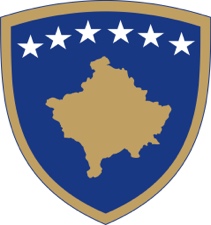 Republika e KosovësRepublika Kosova - Republic of KosovoQeveria – Vlada – GovernmentMINISTRIA E DREJTËSISËMINISTARSTVO PRAVDE /MINISTRY OF JUSTICEDOKUMENT KONSULTIMI PËR UDHËZIM ADMINISTRATIV MD-NR. 01/2019 PËR MËNYRËN E DHËNIES DHE PROGRAMIN E PROVIMIT PËR NOTERINËMars 2019Përmbledhje e shkurtër rreth Udhëzimit Administrativ MD-nr. 01/2019 për Mënyrën e Dhënies dhe Programin e Provimit për NoterinëÇështjet kryesore të cilat i adreson Udhëzimi Administrativ për mënyrën e dhënies dhe programin e provimit për NoterinëKy Udhëzim Administrativ ka për qëllim rregullimin e mënyrës së dhënies së provimit për noterinë, kushtet për dhënien e provimit, procedurat e aplikimit, punën e komisionit për dhënien e provimit të noterisë, përgjegjësitë e kryetarit dhe të sekretarit të komisionit,  programin për dhënien e provimit, mënyrën e mbajtjes së provimit dhe shumë çështje të tjera të rëndësishme për dhënien e provimit të noterisë.Dokumentet zyrtare që autorizojnë përgatitjen Udhëzimi Administrativ për mënyrën e dhënies dhe programin e provimit për NoterinëMinistria e Drejtësisë në kuadër të mandatit të saj ka hartimin e politikave dhe legjislacionit primar dhe sekondar për fushën e Drejtësisë.Këtë kompetencë e ushtron në harmoni me dispozitat përkatëse ligjore të cilat përcaktojnë komkompetencën për iniciativa legjislative, aspektin procedural nga fillimi gjerë në fund dhe mënyrën e punës për hartimin e  politikave dhe legjislacionit.Ministria e Drejtësisë në kuadër të Planit Vjetor të Punës së Qeverisë për vitin 2019 respektivisht në kuadër të Planit Legjislativ të MD-së për vitin 2019, ka paraparë hartimin e Udhëzimit Administrativ MD-nr. 01/2019 për Mënyrën e Dhënies dhe Programin e Provimit për Noterinë.Nga aspekti proceduralë drafti është hartuar në bazë të Udhëzimit Administrativ për Standardet e Hartimit të Akteve Normative Nr.03/2013.Objektivat që synohet të arrihen me Udhëzimin Administrativ për Mënyrën e dhënies dhe programin e provimit për NoterinëNjë ndër prioritetet e Qeverise është avancimi dhe krijimi i infrastrukturës ligjore të përshtatshme dhe qe do të ndihmonte në uljen e  ngarkesave në gjykata si dhe garantimi i shmangies së burokracive dhe procedurave të zgjatura të gjyqësorit shtetëror duke u dhënë zgjidhje më të shpejtë e efikase problemeve.Synimi i  Udhëzimit Administrativ për mënyrën e dhënies dhe programin e provimit për Noterinë është krijimi i  një infrastrukture për organizimin dhe mënyrën e mbajtjes së provimit të Noterisë që do të hap rrugë në plotësimin e pozitave të reja për noter nëpër komunat e Republikës së Kosovës për të ua bërë më të lehtë qytetarëve shërbimet noteriale.Qëllimi i konsultimitPërmes procesit të konsultimeve me publikun synohet transparenca dhe ofrohet mundësia e pjesëmarrjes së publikut dhe palëve të interesuara në procesin e hartimit të projekt  Udhëzimit Administrativ për mënyrën e dhënies dhe programin e provimit për Noterinë  duke ofruar komentet apo sugjerimet përkatëse.  Në fazat me të hershme të hartimit të draftit janë përfshirë palët e interesit të cilat kanë interes ose ndikim në hartimin e politikave dhe legjislacionit në fushën e noterisë. Faza e konsultimit më publikun bëhet përmes metodave të ndryshme, përfshirë Platformën Elektronike për konsultimet publike dhe takime direkte më palë të interesit, do të përfshijë të gjitha institucionet, organizatat e shoqërisë civile dhe të gjitha kategoritë e shoqërisë të cilët mund të japin kontributin e tyre për shqyrtimin dhe avancimin e legjislacionit në fushën e noterisë.Kontribut të rëndësishëm mund të japin edhe organizatat ndërkombëtare në Kosovë dhe ekspertët e projekteve të ndryshme të asistencës teknike në institucionet e Republikës së Kosovës.  Ministria e Drejtësisë është e përkushtuar që të krijoj hapësirë të nevojshme dhe të mjaftueshme për konsultim publik, gjithsesi në periudhë të ndryshme, varësisht prej fazës së procesit..Temat e konsultimit dhe shqyrtimi i opsioneveKomentet dhe rekomandimet për Udhëzimin Administrativ për mënyrën e dhënies dhe programin e provimit për Noterinë mund të jepen për secilën çështje të përfshirë në këtë projekt Udhëzim Administrativ përmes Platformës Elektronike për konsultimet publike në pjesën ku ofrohen komentet e përgjithshme dhe specifike.  Komentet dhe kontributet mund të paraqiten më poshtë në përmbledhjen e opsioneve të shqyrtuara të cilat mund të orientojnë palët e interesit dhe kanë për qëllim të lehtësojnë procesin e konsultimit dhe identifikimin e çështjeve më kryesore për t’u komentuar.  Hapat që pasojnë procesi e konsultimitPas finalizimit të procesit të konsultimit publik të këtij Udhëzimi Administrativ, komentet e pranuara do të shqyrtohen me grupin punues. Si rezultat i punës së shqyrtimit të komenteve dhe rekomandimeve të konsultimit do të hartohet drafti i përmirësuar i Udhëzimit Administrativ. Ku dhe si duhet t’i dërgoni kontributet tuaja me shkrimAfati përfundimtar i dorëzimit të kontributit me shkrim në kuadër të procesit të konsultimit për projekt  Udhëzimit Administrativ për mënyrën e dhënies dhe programin e provimit për Noterinë bëhet përmes platformës ekektronike të konsultimeve publike ose në e-mail adresën: Floriana.rugova@rks-gov.net dhe   jo më larg se deri me datën 5 prill 2019, ora 16:00.  TEMAT E KONSULTIMIT Seksioni I: Të gjitha institucionet & shoqëria civile & publikuTEMAT E KONSULTIMIT Seksioni I: Të gjitha institucionet & shoqëria civile & publikuTEMAT E KONSULTIMIT Seksioni I: Të gjitha institucionet & shoqëria civile & publikuTEMAT E KONSULTIMIT Seksioni I: Të gjitha institucionet & shoqëria civile & publikuTemat e konsultimitOpsioniJu lutem komentoni mbi opsionin e dhënë dhe rekomandoni opsion tjetër në qoftë se e shihni të nevojshme. Ku i shihni përfitimet dhe të metat e opsionit të dhënë?Tema 1: Kushtet për dhënien e provimitPersoni i cili përmbush kushtet e përcaktuara me nenin 5, paragrafi 1 të Ligjit për Noterinë, mund të dorëzoj kërkesën për dhënien e provimit në Ministrinë e Drejtësisë . Tema: 2Komisioni për dhënien e provimit të Noterisë Komisioni dhe Sekretari emërohen me vendim nga Ministri i Drejtësisë në pajtim me nenin 6 të Ligjit. Personat të cilët janë emëruar anëtar të Komisionit nuk kanë të drejtë ta paraqesin provimin e noterisë gjatë periudhës qe shërbejnë në cilësi të anëtarit të Komisionit.  Me qellim të shmangies së konfliktit të interesit, bazuar në Ligjin për Parandalimin e Konfliktit të Interesit në Ushtrimin e Funksionit Publik, anëtarët e komisionit obligohen ta njoftojnë me shkrim Sekretarin e Komisionit para mbajtjes së provimit në rast se ekziston konflikt i interesit. Tema 3: Programi i provimitProgrami i provimit është i bazuar në legjislacionin përkatës në fuqi dhe përbëhet nga këto lëndë: E drejta e detyrimeve dhe e drejta pronësore; E drejta familjare dhe e drejta trashëgimore; E drejta ekonomike dhe e drejta e punës; E drejta e procedurës civile;Ligjet dhe rregulloret relevante për Shërbimin Noterial dhe për Kadastrin.Programi i provimit është pjesë përbërëse e këtij Udhëzimi Administrativ (Shtojca 1).  Të gjitha ligjet që i plotësojnë ndryshojnë ligjet në të cilat bazohet programi për dhënien e provimit sipas Shtojcës 1 të këtij Udhëzimi, do të jenë pjesë e programit për dhënien e provimit.  Detyra në provim me shkrim dhe pyetjet në provim me gojë, duhet të jenë të bazuara në legjislacionin përkatës në fuqi që përbën programin për dhënien e provimit për noteri.